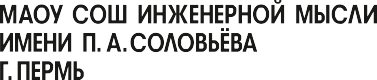 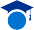 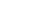 «ПРИНЯТО»                                                                   «УТВЕРЖДЕНО»
Педагогическим  советом                                              Приказом директора МАОУ
МАОУ «Школа инженерной мысли» г. Перми         «Школа инженерной мысли» г.Перми              Протокол № 1 от 30. 08. 2021                                      от 07.09.2021 №059-08/61-41-01/4-98План воспитательной работы 10-11 класс на 2021-22 учебный годКлючевые общешкольные делаКурсы внеурочной деятельностиСамоуправлениеПрофориентацияШкольные медиаДетские общественные объединения Экскурсии, экспедиции, походыИКЦ «Восхождение»Организация предметно-эстетической средыРабота с родителямиКлассное руководство(согласно индивидуальным по планам работы классных руководителей)Школьный урок(согласно индивидуальным по планам работы учителей-предметников)ДелаКлассыОриентировочное время проведенияОтветственныеТоржественное мероприятие «Первый звонок»111 сентябряЗам. дир. по УВР, классные руководителиПраздничное мероприятие «Здравствуй, школа»101 сентябряЗам. дир. по УВР, классные руководителиЕго именем названа наша школа (П.А.Соловьев)10-1113 октябряЗам. дир. по УВР, классные руководителиМероприятие, посвященное Дню матери в России10-11 25 ноября Зам. дир. по УВР,Мероприятие, посвященное Дню Народного Единства, «Единство в нас» (04.11)10-11ноябрьЗам. дир. по УВР, учителя истории, обществознанияФестиваль LEGO-мастер («Мостострой» - строительство мостов )10-11ноябрьЗам. дир. по УВР, классные руководителиДень Неизвестного солдата — памятная дата в России10-113 декабряЗам. дир. по УВР Тимофеева И.Ю.Новогодняя ярмарка1-425 декабряЗам. дир. по УВР, классные руководителиДень российской наукиНаучно-практическая конференция школьников10-118 февраляЗам. дир. по УВР Тимофеева И.Ю.День защитников Отечества10-1123 февраляЗам. дир. по УВР, классные руководителиМеждународный женский день10-118 мартаЗам. дир. по УВР, классные руководителиДень космонавтики10-11апрельЗам. дир. по УВР, классные руководителиДень славянской письменности и культуры10-1124 маяЗам. дир. по УВР, учителя русского языка и литературы Название курсаКлассыКоличество часов в неделюОтветственныеАтлетическая гимнастика10-112Учитель физической культуры Пыстогов В.М.Реализация программ первичной профилактики в рамках классных часов (по программе Н.А. Сирота, В.М. Ялтонский Формирование здорового жизненного стиля»)10-111 раз в месяцКлассные руководителиДела, события, мероприятияКлассыОриентировочное время проведенияОтветственныеВыборы в актив класса10-11сентябрьКлассные руководителиУчастие в делах, события, мероприятия школы10-11В течение годаКлассные руководителиОрганизация и проведение Дня самоуправления10-11К Дню учителяЗам. директора по УВРДела, события, мероприятияКлассыОриентировочное время проведенияОтветственныеЭкскурсии на предприятия ( ОДК Пермские моторы»)10-11сентябрь-декабрьклассные руководителиОрганизация профессиональных проб обучающихся совместно с профессиональными партнёрами 10-11 весь периодТимофеева И.Ю. зам. дир. по УВРВыездные экскурсии в СУЗы г. ПермиКраевой индустриальный техникум г. Перми- Пермский политехнический колледж им. Славянова-Пермский авиационный техникум им.А.Д.Швецова-Пермский техникум промышленных и информационных технологий им Изгагина10-11весь периодТимофеева И.Ю. зам. дир. по УВР,кл. руководителиВыездные экскурсии в ВУЗы г. Перми Пермский государственный национально-исследовательский университет-Пермский национально-исследовательский политехнический университет-Пермский институт (филиал) РЭУ имени Г.В. Плеханова  -АНО ВПО «Прикамский социальный институт»10-11 весь периодТимофеева И.Ю. зам. дир. по УВРСотрудничество с МАОУ «СОШ № 93» ФОТОНИКА  г. Перми 10 весь периодТимофеева И.Ю. зам. дир. по УВРМониторинг готовности учащихся к профессиональному самоопределению11 сентябрь-октябрьТимофеева И.Ю. зам. дир. по УВР,кл. руководителиПрофильное обучение консультации по выбору профиля обученияорганизация профильных классов как средство самоопределения учащихся 10-11 весь периодПашиева Л.Н., зам. дир по УВР,Абдулнасырова Н.Н., учителя-предметникиПосещение выставки «Образование и карьера» 10-11 весь периодТимофеева И.Ю. зам. дир. по УВР,кл. руководителиУчастие в экологических акциях:-межшкольном квесте «Чистые игры»- городском проекте «Территория чистоты начинается с тебя»-проекте «Экологический десант»-Школьный субботник10-11весь периодТимофеева И.Ю. зам. дир. по УВР,кл. руководителиУчастие в проекте «Отряды мэра» 10 июньТимофеева И.Ю. зам. дир. по УВРДела, события, мероприятияКлассыОриентировочное время проведенияОтветственныеСъемка тематических видеороликов в группу ВК10-11В течение учебного годаЗам. директора по УВР Тимофеева И.Ю.Размещение созданных детьми рассказов, стихов, сказок,репортажей на страницах газеты «Большая перемена»10-11В течение учебного годаДела, события, мероприятияКлассыОриентировочное время проведенияОтветственныеШкольная служба примирения (ШСП)Школьная служба примирения (ШСП)Школьная служба примирения (ШСП)Школьная служба примирения (ШСП)Анкетирование обучающихся 5-11 классов по выявлению причин конфликтов10-11Октябрь-декабрьРуководитель ШСПСоздание буклетов о деятельности Школьной службы примирения10-11НоябрьРуководитель ШСППроведение занятий на тему: «Знакомство со службой примирения»; «Разрешение конфликтных ситуаций в школе» 5-11 классы10-11Руководитель ШСПГрупповые занятия по программе «Учись общаться» 2-11 классы10-11Руководитель ШСПРабота с обращениями10-11В течение годаРуководитель ШСПСбор информации о ситуации, с которой проводится восстановительная процедура10-11По мере необходимостиРуководитель ШСППроведение программ примирения с написанием отчётов-самоанализов10-11В течение годаРуководитель ШСПВолонтерский отрядВолонтерский отрядВолонтерский отрядВолонтерский отрядУчастие в городских мероприятиях, конкурсах    волонтеров  и активистов ШСП,  сотрудничество с АНО «Тетрадка дружбы»10-11В течение годаРук. отрядаАкция «День пожилого человека»10-11октябрьРук. отрядаПодготовка и проведение занятий по пропаганде телефона доверия для учащихся 1-5 классов.10-11Сентябрь-октябрьРук. отрядаПодготовка и проведение занятий по профилактике ПАВ для учащихся 1-5 классов.10-11Ноябрь  Рук. отрядаПодготовка и проведение занятий по профилактике конфликтов для учащихся 1-5 классов.10-11Март - апрельРук. отрядаАнкетирование учащихся 8-х классов по профилактике ПАВ.10-11Декабрь-февральРук. отрядаПоддержка странички волонтерского движения на сайте школы. 10-11В течение годаРук. отрядаАкция «Тепло наших сердец»10-11Декабрь Рук. отрядаАкция «День защитника Отечества», 10-11Февраль Рук. отрядаАкция «С Международным женским днем».10-11МартРук. отрядаУчастие в социальных проектах.10-11В течение годаРук. отрядаАкция  «Помним и гордимся»10-11Май Рук. отрядаПервичное отделение «Российского движения школьников»Первичное отделение «Российского движения школьников»Первичное отделение «Российского движения школьников»Первичное отделение «Российского движения школьников»Дела, события, мероприятияКлассыОриентировочное время проведенияОтветственныеЭкскурсии Музей ОДК «Пермские моторы»10-11По согласованиюКлассные руководителиКраснокамский краеведческий музей.28 ноября 2021г. в Краснокамском краеведческом музее открылась выставка «Красная Кама».
Новая музейная выставка рассказывает нам историю наград военного времени, 1941-1945 годов, изготовленных на Краснокамском филиале Ленинградского Монетного двора. Подлинные документы, фотографии, награды достоверно расскажут о малоизвестных исторических фактах тылового города Краснокамска, о его тружениках через отражение деятельности Краснокамского Монетного двора. Главным изделием фабрики были ордена, медали и нагрудные воинские знаки героям войны и тыла.10-11майКлассные руководителиДела, события, мероприятияКлассыОриентировочное время проведенияОтветственныеОткрытие киноклуба. Показ документального фильма «1812»10-11Сентябрь Сысоева Т.Н.Проведение парламентских уроков на базе ИКЦ «Восхождение» «Парламентский урок».10-11Ноябрь Учителя истории, кл. руководителиМузейные уроки. 27 января — День полного освобождения Ленинграда от фашистской блокады. Показ фильмов про блокаду Ленинграда  10-11Январь Сысоева Т.Н., классные руководителиЛитературный вечер «Поэт в строю за Родину свою»10-11ФевральУчителя литературыКонференция. Презентация учебно-исследовательских работ на тему «История моей семьи»10-11Март Зам. директора по УВР Тимофеева И.Ю., Сысоева Т.Н. День победы русских воинов князя Александра Невского над немецкими рыцарями на Чудском озере. Проведение городской интеллектуальной игры10-11Апрель Учителя историиДела, события, мероприятияКлассыОриентировочное время проведенияОтветственныеОформление фойе и актового зала к 1 сентября10-11АвгустКлассные руководители, учитель ИЗООформление фойе, актового зала, классных кабинетов к Новому году10-1114-26 декабряКлассные руководителиОформление фойе и актового зала ко Дню Победы1-113-9 маяКлассные руководители, учитель ИЗООформление актового зала к «Последнему звонку»11майКлассные руководителиДела, события, мероприятияКлассыОриентировочное время проведенияОтветственные«Профилактика детского травматизма, правила безопасного поведения в школе и дома»10-11 сентябрьКлассные руководители«Выбор индивидуальной образовательной траектории учащимися»10 сентябрьЗам директора по УВР Пашиева Л.Н.« Об особенностях экзаменационной кампании»11ноябрьЗам директора по УВР Пашиева Л.Н. «Как помочь ребёнку в предэкзаменационный период»11мартЗам директора по УВР Пашиева Л.Н.,психологРабота председателей классных родительских комитетов10-9В течение учебного годаАдминистративная командаРабота Совета профилактики с неблагополучными семьями по вопросам воспитания, обучениядетей10-11По плану Совета профилактикиПредседатель Совета профилактики